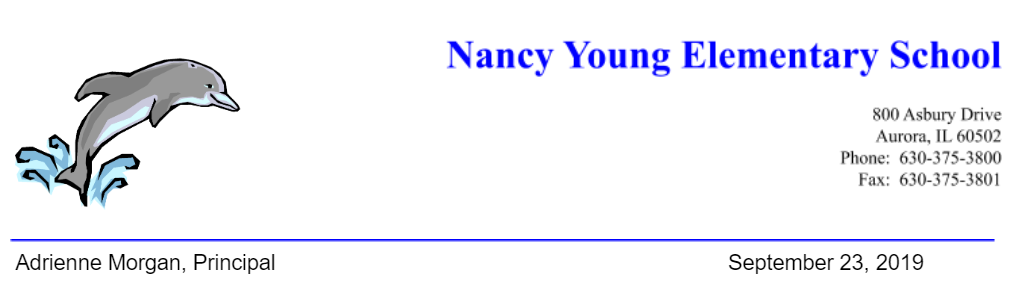 On Friday, October 4 from 6-8 PM, Nancy Young Elementary staff will be hosting a Parents’ Night Out to benefit all staff members running in the 2019 Healthy Driven Naperville Half Marathon & 5K on Sunday, October 20.   Students will be dropped off at school and supervised in activities by Young staff that will participate in the event.  This event is for currently enrolled Young students.  Drop off begins at 5:45 PM and pick up is at 8:00 PM.The cost is $10 per child.  Please fill out the form below and donate $10 cash or check made payable to Nancy Young Elementary inside an envelope marked "Parents Night Out."  All students that participate will receive a Parents Night Out Super Coupon.Thank you Team Young Staff Runners,Robert Bell (student service coordinator), Matthew Cooper (PE), Karina Lebonserger (social worker), Terona Haley (3rd grade), Kim Lally (secretary), Roberto Maldonado (PE), Monika Miller (special education), Tony Pape (music teacher), Christine Ryan (reading), Tanya Shea (psychologist), Chris Delgado (teacher assistant), Priya Sriram (teacher assistant), Jenna Steinke (speech language pathologist), and Mary Zalabak (special education)________________________________________________________________________________Parents’ Night Out Permission Slip (10/4)Yes.  My child will attend to attend Parents’ Night Out on Friday, October 4 from 6-8 PM.  My child and I have read and understand the behavioral expectations for this event.Child(ren) Name(s):______________________________________________________Parent Signature (Please print name):________________________________________________________Cell Phone Number: ________________________________________________________Parents’ Night Out Student ExpectationsParents’ Night Out Student ExpectationsParents’ Night Out Student ExpectationsRespect YourselfShowcase Your Best BehaviorRaise Your Hand for HelpRespect OthersKeep Hands and Feet to YourselfListen and Follow DirectionsBe Mindful of OthersRespect PropertyClean Up Your AreaLeave Electronics at Home